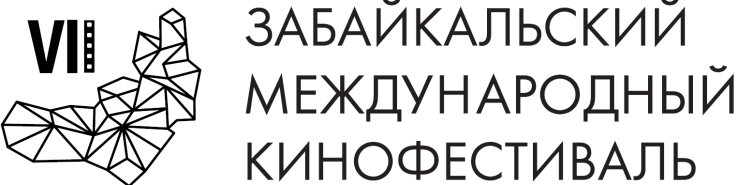 Чита, 30 мая 2018 годаКвартирник Анны Ардовой в рамках VII ЗМКФВ преддверии Седьмого Забайкальского Международного Кинофестиваля, 30 мая , на сцене Забайкальского Краевого Драматического Театра прошёл Квартирник Анны Ардовой. Анна Ардова, актриса театра имени Маяковского, лауреат премии «ТЭФИ» и неповторимая героиня телешоу «Одна за всех» выступила в своем любимом, но не частом амплуа. На творческой встрече Анна исполнила романсы и шансон, сочинения Александра Вертинского и Курта Вайля, песни из репертуара Леонида Утесова, Клавдии Шульженко, композиции из спектаклей и кинофильмов, рассказала о работе  в театре и кино. Анна Ардова служит в театре имени Маяковского с 1995 года. Критики называют актрису «Райкиным в юбке» за ее талант к перевоплощению и умение тонко чувствовать своего героя.Квартирник стал уникальным культурным событием и предоставил редкую возможность в приятной театральной атмосфере послушать песни в исполнении известной актрисы Анны Ардовой, которая поет их в присущей только ей манере, глубоко прочувствовав каждое произведение. Организатор кинофестиваля – Ассоциация инициативных граждан по содействию сохранения и развития этнографической культуры Сибири «Забайкальское Землячество». Кинофестиваль проводится при поддержке Губернатора, Правительства и Министерства Культуры Забайкальского Края.Генеральный спонсор кинофестиваля – ПАО «ГМК «Норильский никель»Ведущий спонсор кинофестиваля – ЗАО «ИнтерМедиаГруп»Cпонсор кинофестиваля – «Сибирская угольно энергетическая компания»Спонсор кинофестиваля – Байкальская Горная Компания Спонсор кинофестиваля – банк ВТБСпонсор кинофестиваля – сеть супермаркетов «Дочки & Сыночки»Официальный перевозчик кинофестиваля – S7 AIRLINESПартнеры кинофестиваля:– компания «Группа ВИЮР»– клиника «Азия Спа»– дом меха и кожи «Зимушка»Ведущий телевизионный партнер – ТК «Альтес»Ведущий интернет партнер – 75.руИнформационные партнеры кинофестиваля:- портал Wday.ru- проект Андрея Малахова StarHit- газета «Забайкальский рабочий»- городской портал «Чита сейчас»- радио «Сибирь»Президент кинофестиваля – народный артист РСФСР Александр Михайлов.Официальный сайт кинофестиваля – www.zmkf.ru